Photoshop: Create a “Collage of Six”Requirements:New document: Size – 8 in x 8 in; 72 pixels per inch – save as “LastName Collage of Six”Background: Gradient backgroundYour Name: use a text mask – make sure I can tell it is a text mask – also add effects so that your name stands out (stroke, drop shadow, and/or bevel)Use six of your images (can use same pose, or different), select a portion using custom shape masking or crop tool – apply filters and effects (stroke, drop shadow, etc) to each – drag to collageAt least two images should utilize a custom shape maskMake this attractive, balanced, and visually appealing (don’t leave a bunch of “white space”). Make your better than those below!Save as a PSD and save again as a JPG – copy JPG to “to be graded”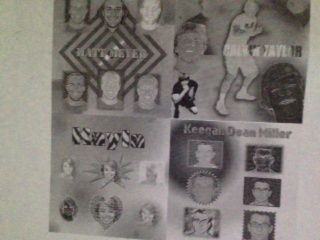 